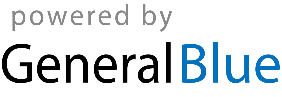 INTERVIEW APPOINTMENT SHEETINTERVIEW APPOINTMENT SHEETINTERVIEW APPOINTMENT SHEETINTERVIEW APPOINTMENT SHEETINTERVIEW APPOINTMENT SHEETDATETIMEAPPLICANTROLENOTES